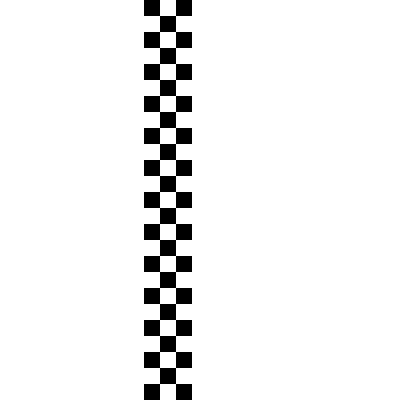 123456